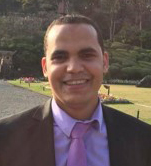 عبد الباسط عويضة عبد الباسطمدرس مساعد بقسم طب الحيوان، كلية الطب البيطرى، جامعة أسيوطدكتوراه، 2017الدرجات العلمية :مدرس مساعد بقسم طب الحيوان، كلية الطب البيطرى، جامعة أسيوط، 2011معيد بقسم طب الحيوان، كلية الطب البيطرى، جامعة أسيوط، 2006